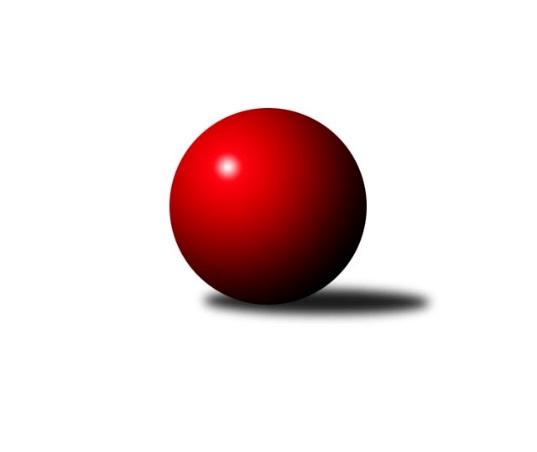 Č.17Ročník 2009/2010	27.2.2010Nejlepšího výkonu v tomto kole: 3325 dosáhlo družstvo: TJ Jiskra Rýmařov ˝A˝3. KLM C  2009/2010Výsledky 17. kolaSouhrnný přehled výsledků:TJ Opava ˝B˝	- HKK Olomouc ˝A˝	0:8	2927:3258	6.0:18.0	27.2.TJ Sokol KARE Luhačovice ˝B˝	- TJ Sokol Michálkovice ˝A˝	3:5	3193:3245	9.5:14.5	27.2.TJ  Krnov ˝A˝	- KK Zábřeh ˝B˝	6.5:1.5	3134:3096	13.0:11.0	27.2.TJ Jiskra Rýmařov ˝A˝	- TJ Horní Benešov ˝A˝	6:2	3325:3213	13.0:11.0	27.2.TJ Rostex Vyškov ˝A˝	- TJ Spartak Přerov ˝B˝	6:2	3292:3290	13.5:10.5	27.2.TJ  Prostějov ˝A˝	- SKK Jeseník ˝A˝	4:4	3083:3096	12.0:12.0	27.2.Tabulka družstev:	1.	TJ Rostex Vyškov ˝A˝	17	13	0	4	92.0 : 44.0 	231.5 : 176.5 	 3243	26	2.	HKK Olomouc ˝A˝	17	12	0	5	89.0 : 47.0 	230.0 : 178.0 	 3255	24	3.	TJ Spartak Přerov ˝B˝	17	11	0	6	73.5 : 62.5 	207.0 : 201.0 	 3189	22	4.	TJ Horní Benešov ˝A˝	17	10	1	6	76.5 : 59.5 	217.0 : 191.0 	 3202	21	5.	TJ  Prostějov ˝A˝	17	9	1	7	71.5 : 64.5 	207.0 : 201.0 	 3144	19	6.	TJ  Krnov ˝A˝	17	9	0	8	68.5 : 67.5 	198.0 : 210.0 	 3166	18	7.	KK Zábřeh ˝B˝	17	9	0	8	66.5 : 69.5 	209.0 : 199.0 	 3178	18	8.	TJ Sokol Michálkovice ˝A˝	17	6	2	9	61.0 : 75.0 	203.0 : 205.0 	 3146	14	9.	TJ Opava ˝B˝	17	6	2	9	60.0 : 76.0 	196.5 : 211.5 	 3122	14	10.	TJ Jiskra Rýmařov ˝A˝	17	4	3	10	56.5 : 79.5 	191.5 : 216.5 	 3093	11	11.	SKK Jeseník ˝A˝	17	5	1	11	56.0 : 80.0 	189.5 : 218.5 	 3136	11	12.	TJ Sokol KARE Luhačovice ˝B˝	17	3	0	14	45.0 : 91.0 	168.0 : 240.0 	 3057	6Podrobné výsledky kola:	 TJ Opava ˝B˝	2927	0:8	3258	HKK Olomouc ˝A˝	Svatopluk Kříž	103 	 110 	 126 	115	454 	 1:3 	 524 	 130	126 	 118	150	Josef Šrámek	Josef Němec	106 	 122 	 109 	146	483 	 1:3 	 536 	 152	128 	 145	111	Jiří Němec	Rudolf Haim	127 	 120 	 130 	134	511 	 2:2 	 536 	 138	149 	 125	124	Jan Tögel	Milan Jahn	127 	 146 	 133 	128	534 	 2:2 	 540 	 148	132 	 126	134	Aleš Čapka	Petr Schwalbe	113 	 112 	 123 	132	480 	 0:4 	 588 	 147	158 	 141	142	Radek Havran	Vladimír Peter	111 	 110 	 117 	127	465 	 0:4 	 534 	 122	147 	 131	134	Jiří Zezulkarozhodčí: Nejlepší výkon utkání: 588 - Radek Havran	 TJ Sokol KARE Luhačovice ˝B˝	3193	3:5	3245	TJ Sokol Michálkovice ˝A˝	Zdeněk Malaník	125 	 132 	 112 	140	509 	 2:2 	 504 	 138	124 	 121	121	Václav Hrejzek	Ladislav Daněk	124 	 133 	 135 	123	515 	 2:2 	 535 	 152	123 	 130	130	Josef Linhart	Jiří Martinů *1	124 	 132 	 126 	138	520 	 0:4 	 567 	 149	138 	 138	142	Michal Zych	Petr Kudláček	126 	 155 	 149 	117	547 	 2:2 	 539 	 150	128 	 128	133	Petr Řepecký	Jiří Konečný	141 	 135 	 131 	138	545 	 0.5:3.5 	 563 	 143	135 	 141	144	Daniel Dudek	Milan Žáček	124 	 145 	 151 	137	557 	 3:1 	 537 	 147	126 	 134	130	Josef Jurášekrozhodčí: střídání: *1 od 45. hodu Alois ValášekNejlepší výkon utkání: 567 - Michal Zych	 TJ  Krnov ˝A˝	3134	6.5:1.5	3096	KK Zábřeh ˝B˝	Bedřich Pluhař	117 	 154 	 110 	123	504 	 1:3 	 550 	 131	140 	 136	143	Michal Weinlich	Václav Eichler	159 	 123 	 131 	134	547 	 3:1 	 499 	 117	146 	 129	107	Martin Marek	Vlastimil Kotrla	133 	 143 	 122 	118	516 	 2:2 	 505 	 137	138 	 129	101	Milan Šula	Jiří Jedlička	110 	 138 	 132 	133	513 	 2:2 	 513 	 133	113 	 131	136	Václav Ondruch	Martin Koraba	137 	 113 	 143 	119	512 	 2:2 	 501 	 104	126 	 129	142	Josef Karafiát *1	Přemysl Žáček	125 	 144 	 132 	141	542 	 3:1 	 528 	 120	124 	 162	122	Roman Weinlichrozhodčí: střídání: *1 od 61. hodu Martin MacasNejlepší výkon utkání: 550 - Michal Weinlich	 TJ Jiskra Rýmařov ˝A˝	3325	6:2	3213	TJ Horní Benešov ˝A˝	Štěpán Charník	127 	 111 	 154 	127	519 	 1:3 	 555 	 136	124 	 128	167	Miroslav Petřek ml.	David Hampl	119 	 135 	 125 	148	527 	 2:2 	 525 	 142	128 	 141	114	Vlastimil Skopalík	Josef Pilatík	139 	 128 	 143 	152	562 	 2:2 	 539 	 130	138 	 147	124	Zdeněk Černý	Jaroslav Tezzele	141 	 132 	 169 	150	592 	 2:2 	 552 	 154	113 	 132	153	Kamil Kubeša	Ladislav Janáč	121 	 148 	 132 	147	548 	 2:2 	 554 	 143	150 	 127	134	Kamil Kovařík	Milan Dědáček	151 	 143 	 135 	148	577 	 4:0 	 488 	 121	122 	 121	124	Martin Bilíček *1rozhodčí: střídání: *1 od 61. hodu Bohuslav ČubaNejlepší výkon utkání: 592 - Jaroslav Tezzele	 TJ Rostex Vyškov ˝A˝	3292	6:2	3290	TJ Spartak Přerov ˝B˝	Petr Pevný	145 	 142 	 140 	158	585 	 2:2 	 566 	 144	146 	 152	124	Milan Kanda	Eduard Varga	144 	 133 	 127 	147	551 	 3:1 	 531 	 140	146 	 120	125	Jakub Pleban	Miroslav Němec	147 	 156 	 116 	131	550 	 2.5:1.5 	 529 	 131	130 	 116	152	Jiří Divila st.	Michal Prachař *1	150 	 126 	 103 	128	507 	 2:2 	 527 	 135	131 	 136	125	Stanislav Beňa st.	Jiří Trávníček	132 	 131 	 135 	129	527 	 0:4 	 588 	 156	151 	 143	138	Vojtěch Venclík	Kamil Bednář	144 	 141 	 140 	147	572 	 4:0 	 549 	 143	130 	 132	144	Vladimír Mánekrozhodčí: střídání: *1 od 91. hodu Jan VečerkaNejlepší výkon utkání: 588 - Vojtěch Venclík	 TJ  Prostějov ˝A˝	3083	4:4	3096	SKK Jeseník ˝A˝	Josef Jurda	110 	 133 	 124 	129	496 	 0:4 	 534 	 115	140 	 137	142	Petr Šulák	Petr Černohous	131 	 133 	 133 	153	550 	 2.5:1.5 	 546 	 128	133 	 144	141	Jiří Vrba	Miroslav Znojil	131 	 115 	 135 	134	515 	 3.5:0.5 	 475 	 125	115 	 112	123	Michal Smejkal	Roman Rolenc	141 	 122 	 121 	126	510 	 2:2 	 498 	 122	112 	 135	129	Rostislav  Cundrla	Jan Pernica	136 	 120 	 124 	120	500 	 2:2 	 535 	 132	155 	 122	126	Václav Smejkal	Miroslav Plachý	136 	 122 	 125 	129	512 	 2:2 	 508 	 123	143 	 126	116	Jakub Smejkalrozhodčí: Nejlepší výkon utkání: 550 - Petr ČernohousPořadí jednotlivců:	jméno hráče	družstvo	celkem	plné	dorážka	chyby	poměr kuž.	Maximum	1.	Petr Pevný 	TJ Rostex Vyškov ˝A˝	559.65	366.6	193.1	2.1	9/9	(609)	2.	Radek Havran 	HKK Olomouc ˝A˝	559.19	365.7	193.5	1.4	10/10	(591)	3.	Jiří Němec 	HKK Olomouc ˝A˝	556.45	359.0	197.5	2.9	10/10	(582)	4.	Martin Bieberle 	KK Zábřeh ˝B˝	548.80	360.7	188.2	4.1	8/10	(589)	5.	Jiří Trávníček 	TJ Rostex Vyškov ˝A˝	546.64	366.7	179.9	3.3	9/9	(602)	6.	Michal Zych 	TJ Sokol Michálkovice ˝A˝	545.96	360.9	185.1	5.8	10/10	(599)	7.	Jan Tögel 	HKK Olomouc ˝A˝	544.46	360.9	183.6	5.1	9/10	(574)	8.	Milan Kanda 	TJ Spartak Přerov ˝B˝	543.83	363.9	180.0	3.0	9/10	(609)	9.	Bedřich Pluhař 	TJ  Krnov ˝A˝	542.97	348.4	194.6	2.9	7/9	(584)	10.	Milan Šula 	KK Zábřeh ˝B˝	541.60	362.5	179.1	3.8	10/10	(597)	11.	Vlastimil Skopalík 	TJ Horní Benešov ˝A˝	540.20	359.2	181.0	4.7	10/10	(587)	12.	Jakub Pleban 	TJ Spartak Přerov ˝B˝	540.11	362.9	177.2	4.8	7/10	(565)	13.	Kamil Bednář 	TJ Rostex Vyškov ˝A˝	538.99	360.8	178.2	4.0	9/9	(585)	14.	Václav Eichler 	TJ  Krnov ˝A˝	538.14	360.7	177.5	4.3	8/9	(568)	15.	Martin Bilíček 	TJ Horní Benešov ˝A˝	537.27	361.3	176.0	5.1	8/10	(580)	16.	Ladislav Janáč 	TJ Jiskra Rýmařov ˝A˝	536.54	359.0	177.5	4.4	7/9	(590)	17.	Eduard Varga 	TJ Rostex Vyškov ˝A˝	536.02	365.7	170.3	6.0	9/9	(590)	18.	Pavel Kovalčík 	TJ Opava ˝B˝	535.96	365.9	170.1	4.4	7/9	(563)	19.	Miroslav Petřek  ml.	TJ Horní Benešov ˝A˝	535.85	360.9	174.9	4.0	10/10	(591)	20.	Kamil Kovařík 	TJ Horní Benešov ˝A˝	535.59	360.3	175.3	2.5	10/10	(574)	21.	Aleš Staněk 	TJ Rostex Vyškov ˝A˝	534.94	363.1	171.8	3.6	9/9	(574)	22.	Přemysl Žáček 	TJ  Krnov ˝A˝	534.42	358.7	175.8	4.4	9/9	(570)	23.	Martin Adámek 	TJ  Prostějov ˝A˝	534.23	362.1	172.1	3.3	8/9	(567)	24.	Václav Smejkal 	SKK Jeseník ˝A˝	534.18	360.6	173.6	4.0	10/10	(567)	25.	Kamil Kubeša 	TJ Horní Benešov ˝A˝	533.55	359.3	174.3	4.3	10/10	(576)	26.	Petr Černohous 	TJ  Prostějov ˝A˝	533.00	356.0	177.0	5.0	9/9	(564)	27.	Vladimír Mánek 	TJ Spartak Přerov ˝B˝	532.81	360.8	172.1	2.6	10/10	(574)	28.	Petr Řepecký 	TJ Sokol Michálkovice ˝A˝	531.90	358.8	173.1	4.0	10/10	(589)	29.	Marian Hošek 	HKK Olomouc ˝A˝	531.88	357.3	174.6	4.7	8/10	(572)	30.	Jiří Vrba 	SKK Jeseník ˝A˝	531.68	360.3	171.4	5.3	10/10	(579)	31.	Jiří Jedlička 	TJ  Krnov ˝A˝	531.51	360.6	170.9	6.4	8/9	(552)	32.	Roman Weinlich 	KK Zábřeh ˝B˝	530.60	356.2	174.4	4.9	9/10	(602)	33.	Aleš Čapka 	HKK Olomouc ˝A˝	530.41	362.1	168.3	5.0	8/10	(550)	34.	Miroslav Znojil 	TJ  Prostějov ˝A˝	530.38	356.4	174.0	4.6	9/9	(572)	35.	Michal Smejkal 	SKK Jeseník ˝A˝	529.04	355.1	173.9	3.3	10/10	(590)	36.	Michal Weinlich 	KK Zábřeh ˝B˝	528.40	356.2	172.2	4.3	7/10	(561)	37.	Jaroslav Tezzele 	TJ Jiskra Rýmařov ˝A˝	527.96	356.4	171.6	5.0	9/9	(597)	38.	Bohuslav Čuba 	TJ Horní Benešov ˝A˝	527.48	354.6	172.9	4.3	8/10	(572)	39.	Roman Rolenc 	TJ  Prostějov ˝A˝	526.32	352.3	174.0	3.9	9/9	(550)	40.	Josef Linhart 	TJ Sokol Michálkovice ˝A˝	526.31	353.1	173.2	4.2	9/10	(541)	41.	Tomáš Sádecký 	KK Zábřeh ˝B˝	525.78	354.0	171.7	3.6	7/10	(568)	42.	Jakub Smejkal 	SKK Jeseník ˝A˝	525.15	356.1	169.1	5.3	9/10	(560)	43.	Svatopluk Kříž 	TJ Opava ˝B˝	524.74	354.0	170.7	5.3	9/9	(571)	44.	Josef Pilatík 	TJ Jiskra Rýmařov ˝A˝	524.71	352.4	172.3	5.6	9/9	(619)	45.	Petr Kudláček 	TJ Sokol KARE Luhačovice ˝B˝	524.54	359.7	164.9	6.5	7/9	(590)	46.	Jiří Divila st. 	TJ Spartak Přerov ˝B˝	524.07	354.4	169.6	5.9	7/10	(538)	47.	Vlastimil Kotrla 	TJ  Krnov ˝A˝	523.62	355.1	168.5	6.2	9/9	(566)	48.	Josef Jurda 	TJ  Prostějov ˝A˝	522.86	362.5	160.3	5.7	7/9	(579)	49.	Milan Jahn 	TJ Opava ˝B˝	520.57	348.3	172.3	4.9	9/9	(564)	50.	Josef Jurášek 	TJ Sokol Michálkovice ˝A˝	519.46	352.8	166.6	6.3	9/10	(542)	51.	Jiří Martinů 	TJ Sokol KARE Luhačovice ˝B˝	516.71	349.6	167.1	4.5	9/9	(590)	52.	Rudolf Haim 	TJ Opava ˝B˝	516.52	350.6	165.9	6.5	8/9	(552)	53.	Josef Němec 	TJ Opava ˝B˝	514.68	352.7	162.0	7.1	9/9	(556)	54.	Václav Ondruch 	KK Zábřeh ˝B˝	514.49	351.5	163.0	6.6	9/10	(569)	55.	Martin Koraba 	TJ  Krnov ˝A˝	513.94	348.7	165.2	7.7	9/9	(573)	56.	Petr Šulák 	SKK Jeseník ˝A˝	513.02	346.3	166.7	5.3	7/10	(564)	57.	Václav Hrejzek 	TJ Sokol Michálkovice ˝A˝	512.53	351.4	161.2	7.1	10/10	(545)	58.	David Hampl 	TJ Jiskra Rýmařov ˝A˝	511.96	347.9	164.1	8.1	8/9	(560)	59.	Jiří Konečný 	TJ Sokol KARE Luhačovice ˝B˝	510.92	352.2	158.7	8.6	6/9	(571)	60.	Tomáš Rechtoris 	TJ Sokol Michálkovice ˝A˝	508.22	358.9	149.3	9.7	7/10	(537)	61.	Miroslav Plachý 	TJ  Prostějov ˝A˝	506.33	356.8	149.6	6.3	6/9	(529)	62.	Ladislav Daněk 	TJ Sokol KARE Luhačovice ˝B˝	502.96	347.7	155.2	7.8	8/9	(584)	63.	Petr Schwalbe 	TJ Opava ˝B˝	500.10	352.6	147.5	9.7	9/9	(538)	64.	Zdeněk Malaník 	TJ Sokol KARE Luhačovice ˝B˝	499.10	349.2	149.9	8.6	8/9	(566)	65.	Marek Hampl 	TJ Jiskra Rýmařov ˝A˝	489.09	336.6	152.5	9.2	9/9	(547)		Petr Vácha 	TJ Spartak Přerov ˝B˝	570.00	392.0	178.0	5.0	1/10	(570)		Jakub Pleban 	TJ Spartak Přerov ˝B˝	569.00	379.0	190.0	2.0	1/10	(569)		Jiří Divila ml. 	TJ Spartak Přerov ˝B˝	550.83	361.0	189.8	5.2	3/10	(577)		Miloslav Slouka 	TJ Jiskra Rýmařov ˝A˝	550.25	376.4	173.9	3.4	2/9	(570)		Jan Holouš 	TJ  Krnov ˝A˝	549.00	345.0	204.0	6.0	1/9	(549)		Daniel Dudek 	TJ Sokol Michálkovice ˝A˝	549.00	375.0	174.0	4.5	2/10	(563)		Rostislav Petřík 	TJ Spartak Přerov ˝B˝	547.00	380.0	167.0	1.0	1/10	(547)		Jiří Zezulka 	HKK Olomouc ˝A˝	546.58	357.3	189.3	4.2	4/10	(584)		Maciej Basista 	TJ Opava ˝B˝	545.50	362.3	183.3	3.8	4/9	(563)		Miroslav Němec 	TJ Rostex Vyškov ˝A˝	543.89	358.7	185.2	2.7	3/9	(585)		Jiří Kropáč 	HKK Olomouc ˝A˝	540.50	370.5	170.0	3.5	2/10	(544)		Milan Dědáček 	TJ Jiskra Rýmařov ˝A˝	540.33	356.8	183.5	3.3	2/9	(587)		Petr Maier 	TJ Spartak Přerov ˝B˝	539.43	366.1	173.4	4.1	5/10	(592)		Michal Prachař 	TJ Rostex Vyškov ˝A˝	536.00	358.3	177.7	3.7	3/9	(561)		Martin Mikeska 	TJ Jiskra Rýmařov ˝A˝	533.33	354.0	179.3	3.7	3/9	(549)		Vojtěch Venclík 	TJ Spartak Přerov ˝B˝	533.25	360.3	173.0	5.6	6/10	(588)		Marek Veselý 	TJ Jiskra Rýmařov ˝A˝	532.38	370.9	161.5	6.0	4/9	(554)		Alois Valášek 	TJ Sokol KARE Luhačovice ˝B˝	531.46	351.7	179.8	4.9	5/9	(581)		Vlastimil Červenka 	TJ Sokol KARE Luhačovice ˝B˝	530.17	355.9	174.2	4.1	3/9	(591)		Radek Malíšek 	HKK Olomouc ˝A˝	528.83	356.0	172.8	4.7	3/10	(545)		Josef Karafiát 	KK Zábřeh ˝B˝	528.30	361.5	166.8	5.9	5/10	(577)		Pavel Hendrych 	TJ Opava ˝B˝	527.00	354.8	172.2	2.0	1/9	(534)		Zdeněk Černý 	TJ Horní Benešov ˝A˝	526.00	361.5	164.5	5.0	2/10	(539)		Martin Marek 	KK Zábřeh ˝B˝	525.00	357.8	167.3	2.9	4/10	(568)		Stanislav Beňa  st.	TJ Spartak Přerov ˝B˝	524.08	359.8	164.3	6.0	6/10	(544)		Josef Šrámek 	HKK Olomouc ˝A˝	524.00	344.0	180.0	1.0	1/10	(524)		Josef Čapka 	HKK Olomouc ˝A˝	523.96	354.3	169.7	4.9	6/10	(570)		Rostislav  Cundrla 	SKK Jeseník ˝A˝	521.75	352.6	169.1	3.9	4/10	(554)		Michal Ihnát 	TJ Jiskra Rýmařov ˝A˝	521.00	356.0	165.0	10.0	1/9	(521)		Petr Bracek 	TJ Opava ˝B˝	521.00	376.0	145.0	4.0	1/9	(521)		Petr Jurášek 	TJ Sokol Michálkovice ˝A˝	520.00	350.5	169.5	7.0	2/10	(525)		Zdeněk Machala 	TJ Rostex Vyškov ˝A˝	520.00	356.0	164.0	7.0	1/9	(520)		Michal Albrecht 	KK Zábřeh ˝B˝	519.50	353.5	166.0	3.5	1/10	(537)		Miroslav Poledník 	TJ Rostex Vyškov ˝A˝	518.00	362.0	156.0	6.0	1/9	(518)		Miroslav Němec ml. 	TJ Rostex Vyškov ˝A˝	517.00	347.0	170.0	3.0	1/9	(517)		František Vícha 	TJ  Krnov ˝A˝	512.00	353.0	159.0	17.0	1/9	(512)		Miroslav Hvozdenský 	TJ Sokol KARE Luhačovice ˝B˝	511.00	354.0	157.0	6.0	1/9	(511)		Jan Pernica 	TJ  Prostějov ˝A˝	508.08	342.0	166.1	7.3	5/9	(540)		Vladimír Sedláček 	TJ Spartak Přerov ˝B˝	507.88	343.3	164.6	9.8	6/10	(553)		Štěpán Charník 	TJ Jiskra Rýmařov ˝A˝	506.50	357.2	149.3	11.0	2/9	(548)		Jan Večerka 	TJ Rostex Vyškov ˝A˝	505.00	361.0	144.0	8.0	1/9	(505)		Jiří Fárek 	SKK Jeseník ˝A˝	504.61	349.7	154.9	8.3	6/10	(557)		Zdeněk Zhýbala 	TJ Sokol Michálkovice ˝A˝	503.00	365.0	138.0	12.0	1/10	(503)		Milan Žáček 	TJ Sokol KARE Luhačovice ˝B˝	500.10	345.0	155.1	6.7	5/9	(557)		Jiří Vrba 	SKK Jeseník ˝A˝	499.50	345.0	154.5	8.0	1/10	(535)		Pavel Čech 	TJ Sokol Michálkovice ˝A˝	498.33	343.0	155.3	5.7	3/10	(513)		Zdeněk Janoud 	SKK Jeseník ˝A˝	491.13	338.1	153.0	8.1	4/10	(504)		Petr  Šulák ml. 	SKK Jeseník ˝A˝	488.00	326.0	162.0	6.0	1/10	(488)		Petr Vaněk 	TJ  Krnov ˝A˝	481.00	330.0	151.0	9.0	1/9	(481)		Josef Mikeska 	TJ Jiskra Rýmařov ˝A˝	480.00	334.0	146.0	10.0	1/9	(480)		Vladimír Peter 	TJ Opava ˝B˝	473.00	333.0	140.0	7.0	1/9	(481)		Petr Chlachula 	TJ Jiskra Rýmařov ˝A˝	461.50	328.5	133.0	14.5	2/9	(468)		Jaroslav Heblák 	TJ Jiskra Rýmařov ˝A˝	457.00	320.0	137.0	6.0	1/9	(457)Sportovně technické informace:Starty náhradníků:registrační číslo	jméno a příjmení 	datum startu 	družstvo	číslo startu
Hráči dopsaní na soupisku:registrační číslo	jméno a příjmení 	datum startu 	družstvo	Program dalšího kola:18. kolo6.3.2010	so	10:00	HKK Olomouc ˝A˝ - TJ  Prostějov ˝A˝	6.3.2010	so	10:00	SKK Jeseník ˝A˝ - TJ Rostex Vyškov ˝A˝	6.3.2010	so	10:00	TJ Spartak Přerov ˝B˝ - TJ Jiskra Rýmařov ˝A˝	6.3.2010	so	10:00	TJ Horní Benešov ˝A˝ - TJ  Krnov ˝A˝	6.3.2010	so	10:00	KK Zábřeh ˝B˝ - TJ Sokol KARE Luhačovice ˝B˝	6.3.2010	so	10:00	TJ Sokol Michálkovice ˝A˝ - TJ Opava ˝B˝	Nejlepší šestka kola - absolutněNejlepší šestka kola - absolutněNejlepší šestka kola - absolutněNejlepší šestka kola - absolutněNejlepší šestka kola - dle průměru kuželenNejlepší šestka kola - dle průměru kuželenNejlepší šestka kola - dle průměru kuželenNejlepší šestka kola - dle průměru kuželenNejlepší šestka kola - dle průměru kuželenPočetJménoNázev týmuVýkonPočetJménoNázev týmuPrůměr (%)Výkon2xJaroslav TezzeleRýmařov A5927xRadek HavranOlomouc˝A˝115.8858810xRadek HavranOlomouc˝A˝5882xJaroslav TezzeleRýmařov A110.165921xVojtěch VenclíkSp.Přerov B5881xVojtěch VenclíkSp.Přerov B107.465884xPetr PevnýVyškov A5853xPetr ČernohousProstějov A107.385502xMilan DědáčekRýmařov A5772xMilan DědáčekRýmařov A107.375774xKamil BednářVyškov A5727xPetr PevnýVyškov A106.91585